Northeast Nebraska Public Health DepartmentPromoting physical and mental health and preventing disease, injury and disability in Cedar, Dixon, Thurston and Wayne Counties.Grief Support Groups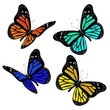 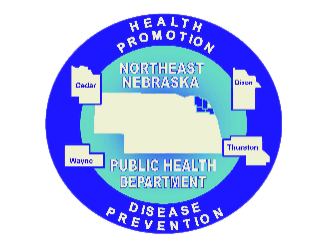 Caring Connections Coalition: Resource Directory first developed in 2009 for the Caring Connections Coalition. Last updated December 2021.Northeast Nebraska Public Health Department does not endorse or accept responsibility or liability for any services provided by any of the organizations listed. Online Grief Support ServicesCaring Connections Coalition: Resource Directory first developed in 2009 for the Caring Connections Coalition. Last updated December 2021.Northeast Nebraska Public Health Department does not endorse or accept responsibility or liability for any services provided by any of the organizations listed.Organization Address City Phone CommentsProvidence Medical Center1200 Providence RoadWayne, NE402-375-3800Call for more informationCompassionate FriendsNew Cassel Retirement Center                  900 N. 9th St.Fremont Health450 E 23rd StHavelock Christian Church6520 Colflax AveOmaha, NEFremont, NELincoln, NE402-571-4011 1st Thursday of the Month 7 PM- 9 PM.  2nd Thursday of the Month 7p – 8:30p3rd Monday of the Month 7p – 8:30phttp://tcfomaha.org/index.html Grief’s Journey7811 Farnam Dr. Omaha, NE402-502-2773402-507-0190 (Spanish Line) Free services for children of all ages who have experienced the death of someone they love. https://thecollectiveforhope.org/ WebsiteDescription http://quietrefuge.com/ Support for families with children who are suffering from life-threatening conditions.https://www.compassionatefriends.org/ Support for families after a child dies.https://www.mend.org/ Christian, non-profit organization that helps families who have suffered the loss of a baby through miscarriage, stillbirth, or early infant death. https://www.marchofdimes.org/complications/loss-and-grief.aspx Support for families who have lost a baby during pregnancy or in the first days of life. https://missfoundation.org/ Volunteer based organization providing counseling, advocacy, research, and education services for families experiencing the death of a child of any age. http://nationalshare.org/ Anyone who has experienced the tragic death of a baby through pregnancy loss, stillbirth, or in the first few months of life.  https://www.pregnancyloss.org/ Offers free counseling and support to families who have experienced miscarriage, stillbirth, newborn death, or termination for fetal anomalies. https://centering.org/ Provide grief resources for children and adults and educational resources for caregivers and families. 